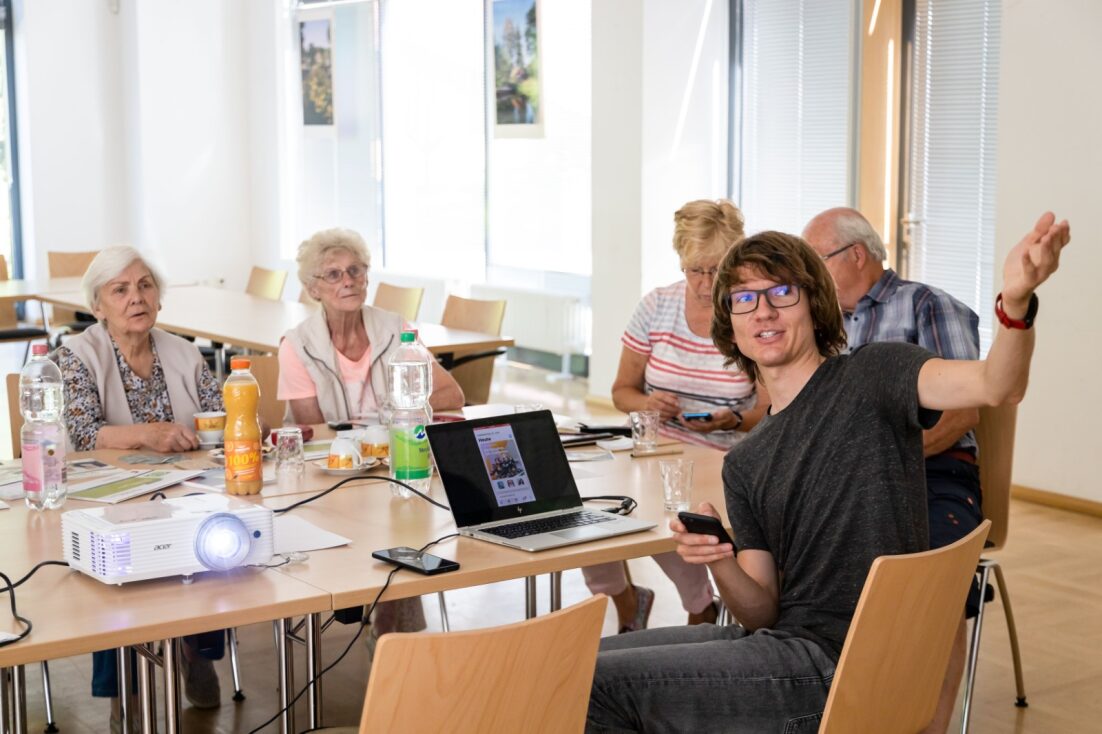 Foto: Jörg FarysElektronische Patientenakte und E-RezeptWann: Do. 20.06.2024 von 10.00 - 12.00 Uhr Wo: Seniorentreff SZ-Lebenstedt, Am Strumpfwinkel 24, 38226 SalzgitterDie elektronische Patientenakte (ePA) und das E-Rezept sind zwei wichtige Neuerungen im Gesundheitswesen, die viele Vorteile mit sich bringen. Auch Seniorinnen und Senioren können von den Vorteilen der ePA und des E-Rezeptes profitieren. Doch wie funktionieren diese Anwendungen und welche Voraussetzungen müssen erfüllt sein, um sie nutzen zu können? Und wie sieht es mit dem Thema Datenschutz und -sicherheit aus? In dieser Veranstaltung gibt Ihnen Petra Rollfing aus dem Ratgeberteam "Digitaler Engel" Antworten auf diese Fragen.Dabei sein! Online im Alter. Der Vortrag ist kostenfrei. Wir freuen uns auf Ihre Teilnahme.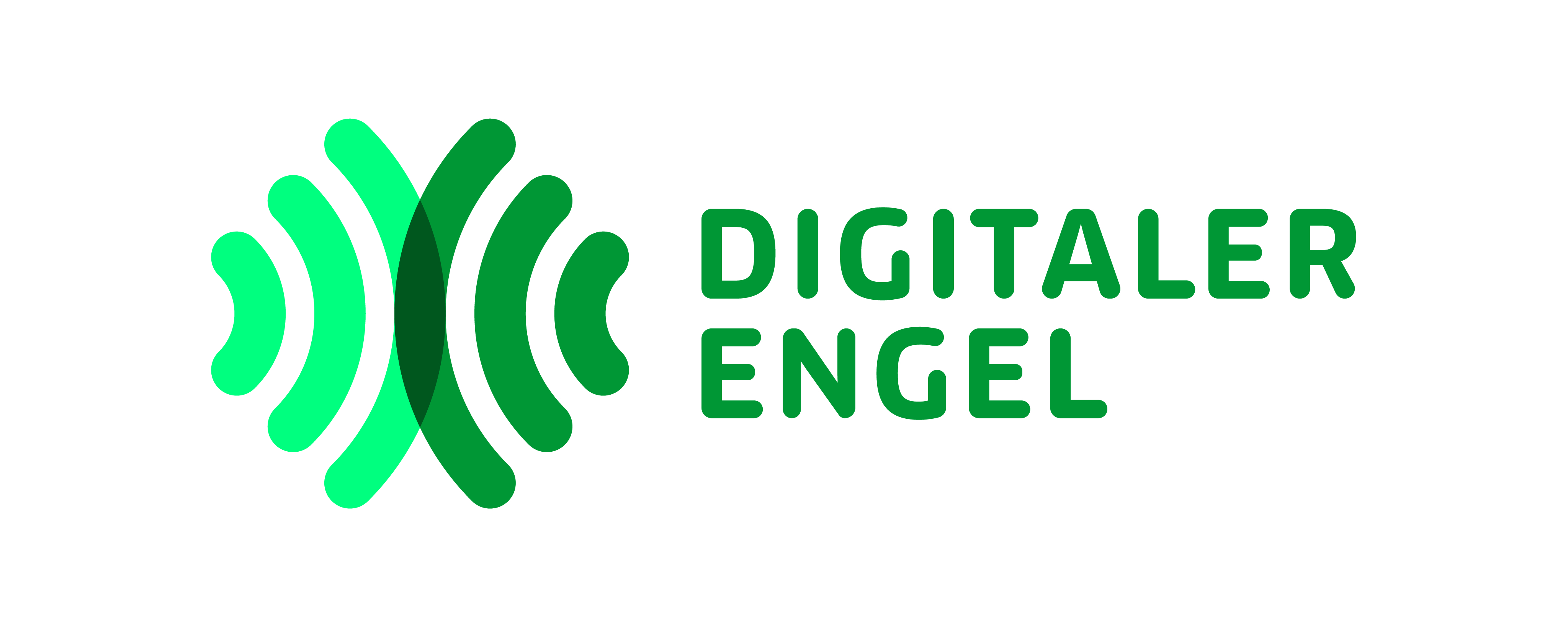 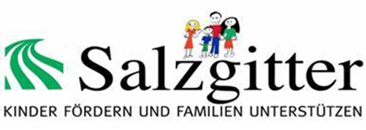 